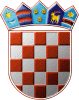             REPUBLIKA HRVATSKAKRAPINSKO – ZAGORSKA ŽUPANIJA                  GRAD ZLATAR               GRADONAČELNIKKLASA: 334-01/22-01/01URBROJ: 2140-07-02-22-1Zlatar, 15.02.2022.                                                                                                 GRAD ZLATAR                                                                                              GRADSKO VIJEĆEPREDMET: Donošenje Odluke  o pokretanju inicijative za osnivanje Turističke zajednice na području Grada Zlatara i Općina Lobor, Mače, Mihovljan, Novi Golubovec, Zlatar Bistrica, Konjščina, Budinščina i Hrašćina – prijedlog za donošenje	Temeljem članka 28. Poslovnika Gradskog vijeća Grada Zlatara („Službeni glasnik Krapinsko-zagorske županije“ br. 27/13, 17A/21 i 54A/21), dostavlja se na raspravu i usvajanje prijedlog Odluke  o pokretanju inicijative za osnivanje Turističke zajednice na području Grada Zlatara i Općina Lobor, Mače, Mihovljan, Novi Golubovec, Zlatar Bistrica, Konjščina, Budinščina i Hrašćina.	Grad Zlatar pokreće inicijativu za osnivanje Turističke zajednice na području Grada Zlatara i Općina Lobor, Mače, Mihovljan, Novi Golubovec, Zlatar Bistrica, Konjščina, Budinščina i Hrašćina.	Turističke zajednice su organizacije koje djeluju po načelu destinacijskog menadžmenta, a osnivaju se radi promicanja i razvoja turizma Republike Hrvatske i gospodarskih interesa pravnih i fizičkih osoba koje pružaju ugostiteljske usluge i usluge u turizmu ili obavljaju drugu djelatnost neposredno povezanu s turizmom na način da upravljaju destinacijom na razini za koju su osnovane.	Nastavno na prije navedeno predlaže se Gradskom vijeću donošenje akta u prilogu.                                                                                          GRADONAČELNICA                                                                                    Jasenka Auguštan-Pentek, bacc. oec.Prilogprijedlog Odluke  o pokretanju inicijative za osnivanje Turističke zajednice na području Grada Zlatara i Općina Lobor, Mače, Mihovljan, Novi Golubovec, Zlatar Bistrica, Konjščina, Budinščina i Hrašćina